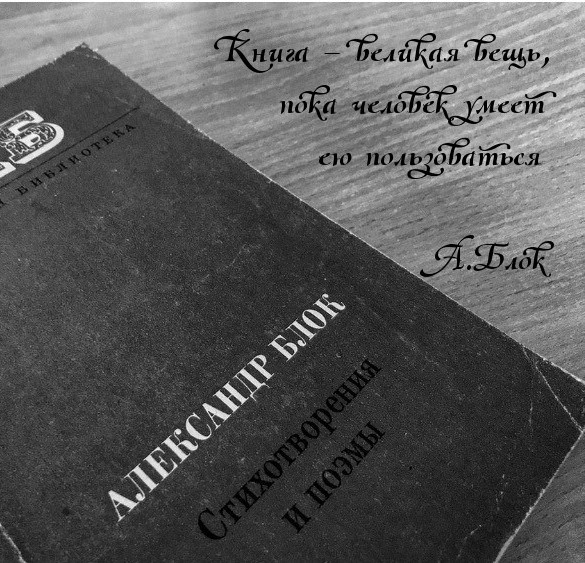 Литературный календарь на 2021 год2018–2027 — Десятилетие детства в Российской Федерации(Указ Президента РФ № 240 от 29.05.2017 «Об объявлении в Российской Федерации Десятилетия детства»)800-летие со дня рождения князя Александра Невского (Указ Президента РФ от 23.06.2014 года № 448 «О праздновании 800-летия со дня рождения князя Александра Невского»)200-летие со дня рождения писателя Федора Михайловича Достоевского  (Указ Президента РФ от 24.08.2016 года № 424 «О праздновании 200-летия со дня рождения Ф. М. Достоевского»Январь1 января — День былинного богатыря Ильи Муромца3 января — 85 лет со дня рождения русского поэта Николая Михайловича Рубцова (1936–1971)12 января — 145 лет со дня рождения американского писателя Джека Лондона (1876–1918)13 января — День российской печати (Отмечается с 1991 года в честь выхода первого номера русской печатной газеты «Ведомости» по указу Петра I в 1703 году)13 января — 90 лет со дня рождения русского писателя Аркадия Александровича Вайнера (1931–2005)14 января — 110 лет со дня рождения русского писателя Анатолия Наумовича Рыбакова (1911–1998)15 января — 130 лет со дня рождения русского поэта Осипа Эмильевича Мандельштама (1891–1938)24 января — 245 лет со дня рождения немецкого писателя Эрнста Теодора Амадея Гофмана (1776–1822)27 января — 195 лет со дня рождения русского писателя-сатирика Михаила Евграфовича Салтыкова-Щедрина (1826–1889)27 января — 130 лет со дня рождения русского писателя, поэта Ильи Григорьевича Эренбурга (1891–1967)29 января — 155 лет со дня рождения французского писателя, драматурга Ромена Роллана (1866–1944)Февраль5 февраля — 185 лет со дня рождения русского критика, публициста Николая Александровича Добролюбова (1836–1861)9 февраля — 580 лет со дня рождения узбекского поэта Низамаддина Мир Алишера Навои (1441–1501)10 февраля — 140 лет со дня рождения русского писателя Бориса Константиновича Зайцева (1881–1972)13 февраля — 140 лет со дня рождения английской детской писательницы, первого лауреата Международной литературной премии имени Х. К. Андерсена Элинор Фарджон (1881–1965)14 февраля — Международный день книгодарения (Отмечается с 2012 года, в нём ежегодно принимают участие жители более 30 стран мира, включая Россию)15 февраля — 115 лет со дня рождения татарского поэта Мусы Джалиля (1906–1944)16 февраля — 190 лет со дня рождения русского писателя Николая Семёновича Лескова (1831–1895)17 февраля — 115 лет со дня рождения русской детской поэтессы Агнии Львовны Барто (1906–1981)21 февраля — Международный день родного языка (Отмечается с 2000 года по инициативе ЮНЕСКО)22 февраля — 200 лет со дня рождения русского писателя Алексея Михайловича Жемчужникова (1821–1908)24 февраля — 235 лет со дня рождения немецкого писателя, филолога Вильгельма Гримма (1786–1859)25 февраля — 150 лет со дня рождения украинской писательницы Леси Украинки (1871–1913)25 февраля — 110 лет со дня рождения русской писательницы Агнии Александровны Кузнецовой (1911–1996)28 февраля — 155 лет со дня рождения русского поэта-символиста Вячеслава Ивановича Иванова (1866–1949)Март1 марта — День православной книги (Отмечается по распоряжению Святейшего Синода с 2010 года в честь выхода «Апостола» — первой православной книги на Руси)3 марта — Всемирный день писателя (Отмечается по решению конгресса ПЕН-клуба с 1986 года)3 марта — Всемирный день чтения вслух (Отмечается с 2010 года по инициативе компании LitWorld в первую среду марта)21 марта — Всемирный день поэзии (Отмечается по решению ЮНЕСКО с 1999 года)23 марта — 200 лет со дня рождения русского прозаика, драматурга Алексея Феофилактовича Писемского (1821–1881) 24–30 марта — Неделя детской и юношеской книги (Проводится ежегодно с 1944 года. Первые «Книжкины именины» прошли по инициативе Л. Кассиля в 1943 году в Москве.) 25 марта — День работника культуры (Указ Президента РФ от 27.08.2007 года № 1111 «О Дне работника культуры») 25 марта — 110 лет со дня рождения русского писателя Алексея Ивановича Мусатова (1911–1976) 27 марта — 140 лет со дня рождения русского писателя Аркадия Тимофеевича Аверченко (1881–1925) 27 марта — 150 лет со дня рождения немецкого писателя, общественного деятеля Генриха Манна (1871–1950)Апрель2 апреля — Международный день детской книги (Отмечается с 1967 года в день рождения Х. К. Андерсена по решению Международного совета по детской книге — IBBY)6 апреля — 180 лет со дня рождения русского поэта Ивана Захаровича Сурикова (1841–1881)9 апреля — 200 лет со дня рождения французского поэта Шарля Пьера Бодлера
(1821–1867)12 апреля — 90 лет со дня рождения русского детского писателя Виталия Титовича Коржикова (1931–2007)13 апреля — 115 лет со дня рождения ирландского писателя, лауреата Нобелевской премии по литературе (1969) Сэмюэля Беккета (1906–1989)15 апреля — Международный день культуры (Отмечается с 1935 года в день подписания Международного договора — Пакта Мира, или Пакта Рериха)15 апреля — 135 лет со дня рождения русского поэта Николая Степановича Гумилёва (1886–1921)15 апреля — 95 лет со дня рождения русской поэтессы Эммы Эфраимовны Мошковской (1926–1981)23 апреля — Всемирный день книги и авторского права (Отмечается с 1996 года по решению ЮНЕСКО)24 апреля — 230 лет со дня рождения русского писателя, историка Николая Александровича Бестужева (1791–1855)28 апреля — 110 лет со дня рождения русского писателя Георгия Мокеевича Маркова (1911–1991)30 апреля — 85 лет со дня рождения русского писателя Виктора Ивановича Лихоносова (1936)Май2 мая — 165 лет со дня рождения русского писателя, философа Василия Васильевича Розанова (1856–1919)2 мая — 110 лет со дня рождения таджикского поэта Мирзо Турсун-Заде (1911–1977)3 мая — Всемирный день свободы печати (Отмечается по решению ЮНЕСКО с 1991 года)3 мая — 70 лет со дня рождения русской писательницы, публициста, телеведущей Татьяны Никитичны Толстой (1951)5 мая — 175 лет со дня рождения польского писателя, лауреата Нобелевской премии по литературе (1905) Генрика Сенкевича (1846–1916)7 мая — 160 лет со дня рождения индийского писателя Рабиндраната Тагора (Тхакур) (1861–1941)11 мая — 115 лет со дня рождения русской писательницы Веры Казимировны Кетлиной (1906–1976)13 (по другим данным, 30) мая — 800 лет со дня рождения князя Александра Невского (1221–1263)15 мая — 165 лет со дня рождения американского детского писателя Лаймена Фрэнка Баума (1856–1919)15 мая — 130 лет со дня рождения русского писателя Михаила Афанасьевича Булгакова (1891–1940)18 мая — Международный день музеев (Отмечается с 1977 года по решению Международного совета музеев) 18 мая — 135 лет со дня рождения русского писателя Григория Борисовича Адамова (1886–1945)24 мая — День славянской письменности и культуры (Отмечается с 1986 года в честь славянских просветителей Кирилла и Мефодия)27 мая — Общероссийский День библиотек (Указ Президента РФ от 27.05.1995 года № 539 «Об установлении общероссийского Дня библиотек» в честь основания в России государственной общедоступной библиотеки 27 мая 1795 года)28 мая — 135 лет со дня рождения русского поэта Владислава Фелициановича Ходасевича (1886–1939)31 мая — 95 лет со дня рождения немецкого писателя, лауреата Международной премии имени Х. К. Андерсена (1968) Джеймса Крюса (1926–1997)Июнь1 июня — Международный день защиты детей (Учреждён в 1949 году на Московской сессии совета Международной демократической федерации женщин)2 июня — 145 лет со дня рождения русского писателя Константина Андреевича Тренева (1876–1945)4 июня — 200 лет со дня рождения русского поэта Аполлона Николаевича Майкова (1821–1897)6 июня — Пушкинский день России (Указ Президента РФ от 21.05.1997 года № 506 «О 200-летии со дня рождения А. С. Пушкина и установлении Пушкинского дня России»)11 июня — 210 лет со дня рождения русского критика Виссариона Григорьевича Белинского (1811–1848)14 июня — 210 лет со дня рождения американской писательницы Гарриет Бичер-Стоу (1811–1896)14 июня — 130 лет со дня рождения русского детского писателя Александра Мелентьевича Волкова (1891–1977)17 июня — 110 лет со дня рождения русского писателя Виктора Платоновича Некрасова (1911–1987)22 июня — 165 лет со дня рождения английского писателя Генри Райдера Хаггарда (1856–1925)23 июня — 85 лет со дня рождения американского писателя Ричарда Дэвида Баха (1936)Июль3 июля — 95 лет со дня рождения русского писателя Владимира Осиповича Богомолова (1926 (по другим данным, 1924) –2003)8 июля — 400 лет со дня рождения французского поэта, баснописца Жана де Лафонтена (1621–1695)17 июля — 130 лет со дня рождения русского писателя Бориса Андреевича Лавренёва (1891–1959)17 июля — 80 лет со дня рождения русского детского писателя Сергея Анатольевича Иванова (1941–1999)18 июля — 210 лет со дня рождения английского писателя Уильяма Мейкписа Теккерея (1811–1863)22 июля — 95 лет со дня рождения русского прозаика, поэта Сергея Алексеевича Баруздина (1926–1991)23 июля  — 195 лет со дня рождения русского историка, исследователя русского фольклора, литературоведа Александра Николаевича Афанасьева (1826–1871)26 июля — 165 лет со дня рождения английского драматурга, писателя Джорджа Бернарда Шоу (1856–1950)28 июля — 125 лет дня рождения русского писателя, фольклориста Бориса Викторовича Шергина (1896–1973)Август9 августа — 115 лет со дня рождения английской писательницы Памелы Линдон Трэверс (1906 (по другим данным, 1899) –1996)14 августа — 155 лет со дня рождения русского писателя Дмитрия Сергеевича Мережковского (1866–1941)15 августа — 250 лет со дня рождения английского писателя Вальтера Скотта (1771–1832)21 августа — 150 лет со дня рождения русского писателя Леонида Николаевича Андреева (1871–1919)22 августа — 105 лет со дня рождения русского писателя Анатолия Вениаминовича Калинина (1916–2008)27 августа — День российского кино27 августа — 150 лет со дня рождения американского писателя Теодора Драйзера (1871–1945)30 (по другим данным, 3) августа — 110 лет со дня рождения английского писателя, актера, иллюстратора своих книг Дональда Биссета (1911 (по другим данным, 1910)–1995)31 августа — 210 лет со дня рождения французского писателя Теофиля Готье (1811–1872)Сентябрь1 сентября — 165 лет со дня рождения русского поэта Иннокентия Фёдоровича Анненского (1856–1909)2 сентября — 130 лет со дня рождения русской сказочницы Александры Петровны Анисимовой (1891–1969)3 сентября — 80 лет со дня рождения русского писателя Сергея Донатовича Довлатова (1941–1990)12 сентября — 100 лет со дня рождения польского писателя-фантаста Станислава Лема (1921–2006)12 сентября — 115 лет со дня рождения русского писателя Сергея Николаевича Маркова (1906–1979)14 сентября — 85 лет со дня рождения русского поэта Александра Семёновича Кушнера (1936)17 сентября — 115 лет со дня рождения русской писательницы Любови Фёдоровны Воронковой (1906–1976)19 сентября — 110 лет со дня рождения английского писателя Уильяма Джеральда Голдинга (1911–1993)21 сентября — 155 лет со дня рождения английского писателя-фантаста Герберта Уэллса (1866–1946)22 сентября — 130 лет со дня рождения русского писателя Рувима Исаевича Фраермана (1891–1972)23 сентября — 85 лет со дня рождения русского писателя, историка, драматурга Эдварда Станиславовича Радзинского (1936)24 сентября — 125 лет со дня рождения американского писателя Френсиса Скотта Фицджеральда (1896–1940)Октябрь1 октября — 230 лет со дня рождения русского писателя Сергея Тимофеевича Аксакова (1791–1859)6 октября — 90 лет со дня рождения русского поэта, прозаика, драматурга Романа Семёновича Сефа (1931–2009)8 октября — 90 лет со дня рождения русского писателя Юлиана Семёновича Семёнова (1931–1993)9 октября — Всероссийский день чтения (Отмечается с 2007 года после принятия Национальной программы чтения).17 октября — 90 лет со дня рождения русского писателя Анатолия Игнатьевича Приставкина (1931–2008)19 октября — День Царскосельского лицея (В этот день в 1811 году открылся Императорский Царскосельский лицей)21 октября — 125 лет со дня рождения русского писателя, драматурга Евгения Львовича Шварца (1896–1958)25 октября — 115 лет со дня рождения русской писательницы Татьяны Николаевны Тэсс (1906–1983)25 октября — Международный день школьных библиотек (Учреждён Международной ассоциацией школьных библиотек, отмечается в четвёртый понедельник октября)Ноябрь7 ноября — 135 лет со дня рождения русского писателя Марка Александровича Алданова (1886–1957) 7 ноября — 130 лет со дня рождения русского писателя Дмитрия Андреевича Фурманова (1891–1926) 7 ноября — 100 лет со дня рождения русского писателя Андрея Дмитриевича Жарикова (1921–2005)11 ноября — 200 лет со дня рождения русского писателя Фёдора Михайловича Достоевского (1821—1881)11 ноября — 185 лет со дня рождения американского писателя и поэта Томаса Бейли Олдрича (1836–1907)11 ноября — 120 лет со дня рождения русского писателя, художника-иллюстратора Евгения Ивановича Чарушина (1901–1965)18 ноября — 75 лет со дня рождения русского писателя Вячеслава Александровича Пьецуха (1946–2019)19 ноября — 310 лет со дня рождения русского поэта, учёного Михаила Васильевича Ломоносова (1711–1765)20 ноября — 105 лет со дня рождения русского поэта Михаила Александровича Дудина (1916–1993)22 ноября — 220 лет со дня рождения русского писателя, философа, лексикографа, этнографа Владимира Ивановича Даля (1801–1872)22 ноября — День словарей и энциклопедий (Учреждён в 2010 году по инициативе Общества любителей русской словесности (ОЛРС) и музея В. И. Даля)24 ноября — 195 лет со дня рождения итальянского писателя Карло Коллоди (1826–1890)28 ноября — 140 лет со дня рождения австрийского писателя Стефана Цвейга (1881–1942) 28 ноября — 115 лет со дня рождения русского выдающегося общественного деятеля, философа Дмитрия Сергеевича Лихачёва (1906–1999)Декабрь4 декабря — 125 лет со дня рождения русского поэта, прозаика Николая Семёновича Тихонова (1896–1979)5 декабря — 120 лет со дня рождения американского художника-мультипликатора, кинорежиссёра, сценариста, продюсера, актёра Уолта Элайаса Диснея (1901–1966)10 декабря — 200 лет со дня рождения русского поэта Николая Алексеевича Некрасова (1821–1878)12 декабря — 255 лет со дня рождения русского писателя, историка Николая Михайловича Карамзина (1766–1826)12 декабря — 200 лет со дня рождения французского писателя Гюстава Флобера (1821–1880)14 декабря — День Наума Грамотника («Пророк Наум наставит на ум». Существовал обычай в первый день декабря, по старому стилю, отдавать отроков в ученье к дьячкам, так называемым мастерам грамоты)19 декабря — 135 лет со дня рождения русской детской писательницы Елены Николаевны Верейской (1886–1966)23 декабря — 85 лет со дня рождения русского поэта, композитора, драматурга Юлия Черсановича Кима (1936)24 декабря — 135 лет со дня рождения русского писателя, драматурга Александра Сергеевича Неверова (1886–1923)24 декабря — 120 лет со дня рождения русского писателя Александра Александровича Фадеева (1901–1956)Книги-юбиляры 2021 года700 лет (1321)Данте А. «Божественная комедия»420 лет (1601)Шекспир У. «Гамлет, принц Датский»325 лет (1696)Истомин К. «Домострой»295 лет (1726)Свифт Дж. «Путешествия в некоторые отдалённые страны света Лемюэля Гулливера, сначала хирурга, а потом капитана нескольких кораблей»240 лет (1781)Фонвизин Д. И. «Недоросль»205 лет (1816)Гофман Э. Т. А. «Щелкунчик»200 лет (1821)Пушкин А. С. «Кавказский пленник»195 лет (1826)Гауф В. «Сборник сказок за 1826 год»Купер Дж. «Последний из могикан, или Повествование о 1757 годе»190 лет (1831)Бальзак О. де «Шагреневая кожа»Гоголь Н. В. «Вечера на хуторе близ Диканьки»Гюго В. «Собор Парижской Богоматери»Пушкин А. С. «Сказка о царе Салтане, о сыне его славном и могучем богатыре князе Гвидоне Салтановиче и о прекрасной царевне Лебеди»185 лет (1836)Гоголь Н. В. «Ревизор»Пушкин А. С. «Капитанская дочка»180 лет (1841)Купер Дж. «Зверобой, или Первая тропа войны»Одоевский В. Ф. «Мороз Иванович»175 лет (1846)Дюма А. «Граф Монте-Кристо»Лир Э. «Книга нелепиц»170 лет (1851)Мелвилл Г. «Моби Дик, или Белый Кит»165 лет (1856)Аксаков С. Т. «Семейные хроники»160 лет (1861)Достоевский Ф. М. «Униженные и оскорблённые»Некрасов Н. А. «Крестьянские дети»155 лет (1866)Гринвуд Дж. «Подлинная история маленького оборвыша»Достоевский Ф. М. «Преступление и наказание»Некрасов Н. А. «Кому на Руси жить хорошо»Суриков И. З. «Детство»150 лет (1871)Кэрролл Л. «Алиса в Зазеркалье»145 лет (1876)Твен М. «Приключения Тома Сойера»140 лет (1881)Коллоди К. «История Пиноккио»Лесков Н. С. «Сказ о тульском косом Левше и о стальной блохе»135 лет (1886)Бёрнетт Ф. Э. «Маленький лорд Фаунтлерой»125 лет (1896)Станюкович К. М. «Максимка»Чехов А. П. «Чайка»120 лет (1901)Дойл А. К. «Собака Баскервилей»Свирский А. И. «Рыжик»Уэллс Г. Дж. «Первые люди на Луне»95 лет (1926)Грин А. С. «Бегущая по волнам»Маршак С. Я. «Багаж»Маяковский В. В. «Что ни страница — то слон, то львица»Милн А. «Винни-Пух»Обручев В. А. «Земля Санникова, или Последние онкилоны»Чуковский К. И. «Федорино горе», «Путаница», «Телефон»90 лет (1931)Ильф И. и Петров Е. «Золотой телёнок»85 лет (1936)Барто А. Л. «Игрушки»Беляев В. П. «Старая крепость»Катаев В. П. «Белеет парус одинокий»Михалков С. В. «А что у вас», «Дядя Стёпа», «Фома»Толстой А. Н. «Золотой ключик, или Приключения Буратино»Чапек К. «Война с саламандрами»80 лет (1941)Гайдар А. П. «Клятва Тимура»Пантелеев Л. «Честное слово»75 лет (1946)Ильина Е. «Четвёртая высота»Линдгрен А. «Знаменитый сыщик Кале Блюмквист»70 лет (1951)Носов Н. Н. «Витя Малеев в школе и дома»Родари Дж. «Приключения Чиполлино»Сэлинджер Д. «Над пропастью во ржи»65 лет (1956)Даррел Дж. «Моя семья и другие звери»Рыбаков А. «Бронзовая птица»60 лет (1961)Носов Н. Н. «Приключения Толи Клюквина»55 лет (1966)Пройслер О. «Маленькое Привидение»Сладков Н. И. «Подводная газета»50 лет (1971)Пройслер О. «Крабат, или Легенды старой мельницы»Троепольский Г. Н. «Белый Бим Чёрное ухо»45 лет (1976)Алексин А. Г. «Безумная Евдокия»Астафьев В. П. «Царь-рыба»Распутин В. Г. «Прощание с Матёрой»40 лет (1981)Линдгрен А. «Рони, дочь разбойника»